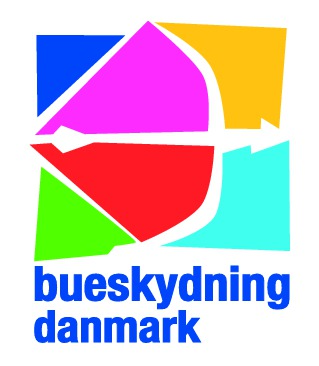 Bueskydning DanmarkStævneønsker Klubbens fulde navn:________________________________________________________________Nedenstående stævner ønskes optaget på stævnekalenderen:SkivestævnerFeltstævnerSkemaet indsendes til sekretariatet for indendørs sæson senest 1. september / for udendørs sæson senest 1. marts.Hvis en klub vil ansøge om at afholde et stævne efter ovennævnte tidsfrist er overskredet, skal klubben først henvende sig til det lokale dommerudvalgsmedlem for at høre, om der kan skaffes dommer! 
(Øst: Dommer_ost@bueskydningdanmark.dk, Vest: Dommer_vest@bueskydningdanmark.dk) 
Hvis man får OK skal dette bemærkes på stævneønske skemaet.Gør tydeligt opmærksom på, hvilken type stævne, der er tale om – samt om der er finaleskydning.Husk også at angive om stævnet ønskes anmeldt til World Archery, da dette kun sker på opfordring fra den arrangerende klub. TIL ORIENTERING KAN STÆVNER KUN WA ANMELDES OP TIL 2 ÅR INDEN STÆVNETS AFVIKLING! Bueskydning Danmark - 2019/novemberInde/UdeDatoSted/AdresseStævnetype – og evt. finaleskydningBD’s stævnemateriel – Ja/Nej - Læs mere her Udfyld dette skemaWA Anmeldes
Ja / NejDatoSted/AdresseStævnetype – og gerne antal dyr